Programa para Infantes y Niños Menores de Tres Años de Carolina del Norte 
cuanto antes lo sepa, mejor crecerán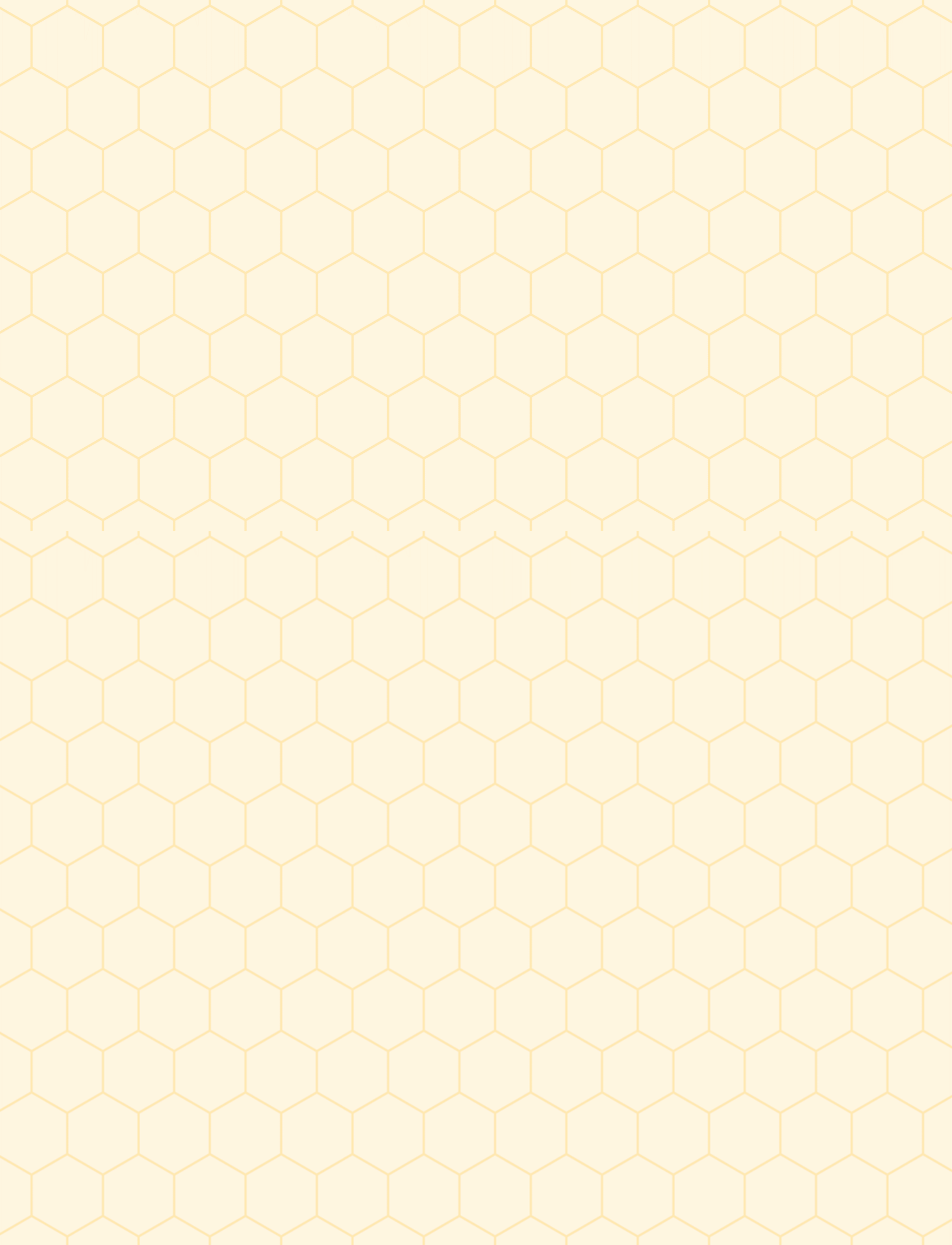 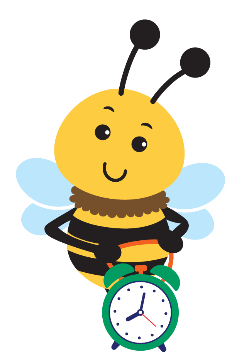 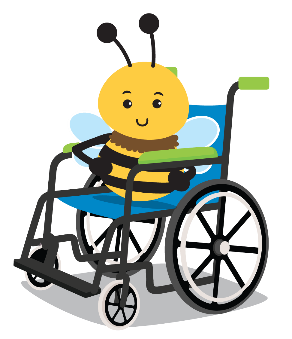 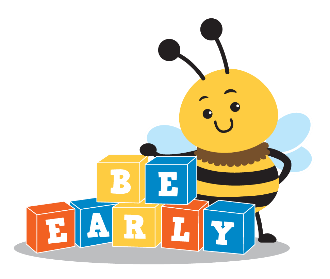 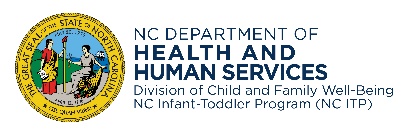 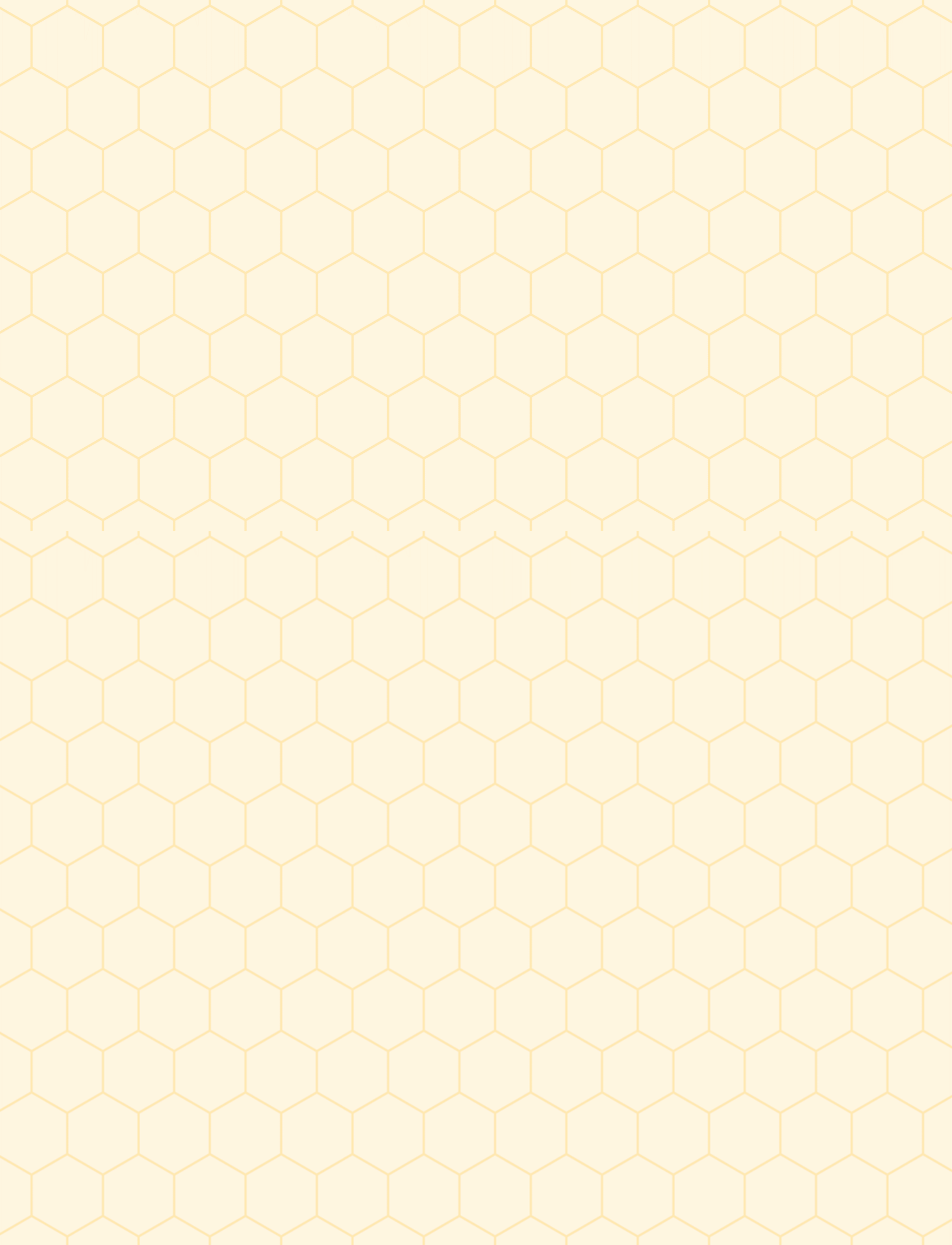 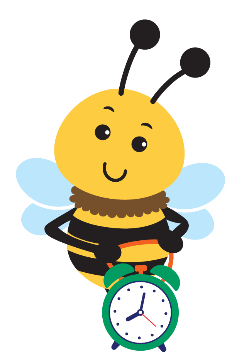 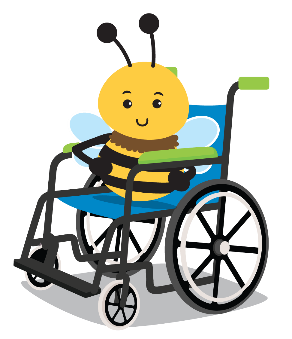 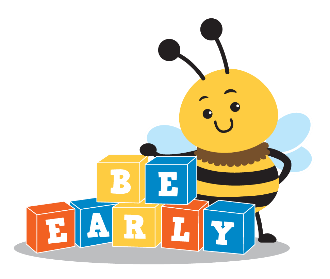 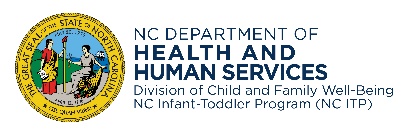 Programa de Préstamo de Equipo de Tecnología AsistencialInstrucciones de Cuidado y LimpiezaUn aspecto importante del cuidado del equipo de tecnología asistencial es la limpieza después de cada uso o regularmente. El cuidado y la limpieza adecuados del equipo permiten que su familia se beneficie plenamente del equipo. También ayuda a procurar la seguridad de su hijo. De estar disponibles, siga las instrucciones del fabricante para la limpieza del equipo. De lo contrario:Utilice una toallita de limpieza, toalla de papel con desinfectante, o esponja ligeramente húmeda para limpiar el equipo. No rocíe productos de limpieza directamente sobre el equipo.Evite usar demasiado líquido o productos de limpieza fuertes/abrasivos que podrían dañar el equipo.Seque el equipo con una toalla después de limpiarlo.Mas consejosSi el equipo no está funcionando apropiadamente o usted nota algún problema (p. ej. Piezas flojas, correas faltantes), comuníquese con su Coordinador de Servicios de Intervención Temprana (EISC).Si el equipo utiliza baterías, apáguelo cuando no esté en uso. Mantenga todas las partes/componentes del equipo, tales como correas y cubiertas de baterías, conectadas/sujetas al equipo durante el periodo de préstamo para prevenir extravíos. Información de contacto de la CDSA:Nombre del EISC:      Estado de Carolina del Norte | Departamento de Salud y Servicios Humanos www.ncdhhs.gov 
Division del Bienestar infantil y familiar | Sección de Intervención TempranaN.C. DHHS es un empleador y proveedor de igualdad de oportunidades. 12/11, 3/22, 1/23. 5/23www.ncdhhs.gov/itp-beearly